Publicado en Ciudad de México el 16/12/2019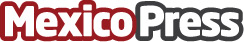 Felix Ribott regresa a los escenariosDespués de estar un tiempo alejado de los escenarios el cantante mexicano  Felix Ribott vuelve y se estará presentando por toda la república mexicana durante el próximo año promoviendo su más reciente producción discográfica titulada "Épico"Datos de contacto:Felix Ribott5554125950Nota de prensa publicada en: https://www.mexicopress.com.mx/felix-ribott-regresa-a-los-escenarios_1 Categorías: Música Sociedad Televisión y Radio Ciudad de México http://www.mexicopress.com.mx